 STAGE ETE 100% FEMININDU LUNDI 10 AU JEUDI 13 JUILLETFOOT & FUNU12F > U15FOuvert aux filles nées entre 2008 et 2011La stagiaire :Nom :                                          Prénom :Née le : 				Licenciée FCVB : OUI / NON 			Si non, nom du club :Merci de joindre une copie de la licence si joueuse extérieure au FCVB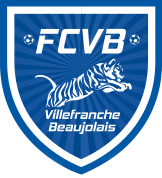 Les informations du responsable légal :Nom :                                                        Prénom : Tél portable :                                              Mail :    Autorisation parentale :Je, soussigné(e)                                                   Père/Mère/Responsable légal (entourer)Autorise :- La direction des stages à faire soigner mon enfant par un médecin et à prendre toutes les mesures d’urgence au cas où je ne pourrais être joint.- La direction des stages à utiliser pour des raisons professionnelles, les photos ou films réalisés lors du stage, sans compensation, dans le respect des droits de l’enfant.- La direction des stages à utiliser les véhicules des stages ou personnels pour véhiculer mon enfant.- Mon enfant à rentrer seul après le stage. (A rayer si inutile)Horaires prévisionnels : 9h – 17hPrévoir :-Son repas du midi (le goûter sera fourni par le club)-Vêtements adaptés à la météoProgramme prévisionnel : Foot le matin / Activité à définir l’après midiTarif :                          125€ (licencié(e) FCVB) – 150€ (hors FCVB)Mode de règlement : Espèces / Chèque à l’ordre du FCVB / Chèques vacancesSignature du responsable légal :